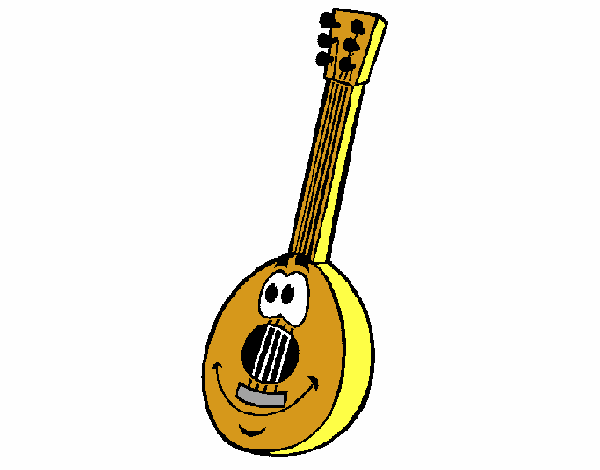       ISTITUTO COMPRENSIVO               “A. ROSMINI”               A.S 2019/2020CORSO DI MANDOLINOL’ I.C. "Rosmini" propone, in collaborazione con l'associazione musicale Harmonia Artis, in orario pomeridiano, un corso di mandolino.Il corso è finalizzato alla conoscenza e alla valorizzazione del mandolino, quale strumento fortemente rappresentativo della tradizione musicale italiana, sia colta che popolare.Si articolerà in 1 incontro di 1 ora, con cadenza settimanale, in orario e giorno da concordare.I primi 3 alunni iscritti avranno la possibilità di prendere in prestito lo strumento, versando la cauzione di 60 euro.Docente del corso il mandolinista Paolo Stelluti.Costo: 35,00 euro mensili;  iscrizione 25,00 euro.I genitori degli alunni interessati potranno comunicare la propria adesione compilando il modulo d’iscrizione per i corsi di post-scuola integrato, scaricabile anche dal sito della scuola, e consegnandolo  in portineria al sig. Maurizio Curcio.